KLASA VIII a15.06.2020Temat: Przed egzaminem ósmoklasisty.Rozwiązywanie zestawu egzaminacyjnego z roku 2018/2019 (wykorzystanie wiadomości powtórzonych i utrwalonych).https://cke.gov.pl/images/_EGZAMIN_OSMOKLASISTY/Arkusze-egzaminacyjne/2019/matematyka/Arkusz_OMAP-100-1904.pdfPOWODZENIA  W  NAJBLIŻSZYCH  DNIACH  DLA  WAS  WSZYSTKICH!!!!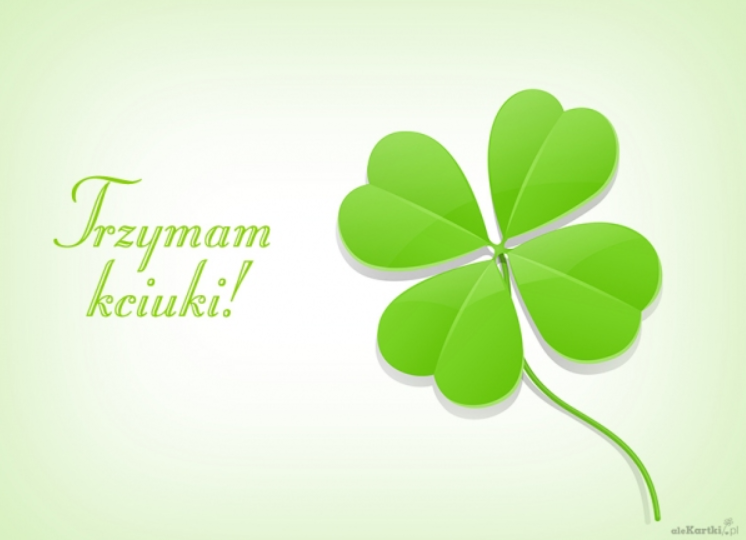 19.06.2020Temat: Analiza i omówienie egzaminu 2019/2020.